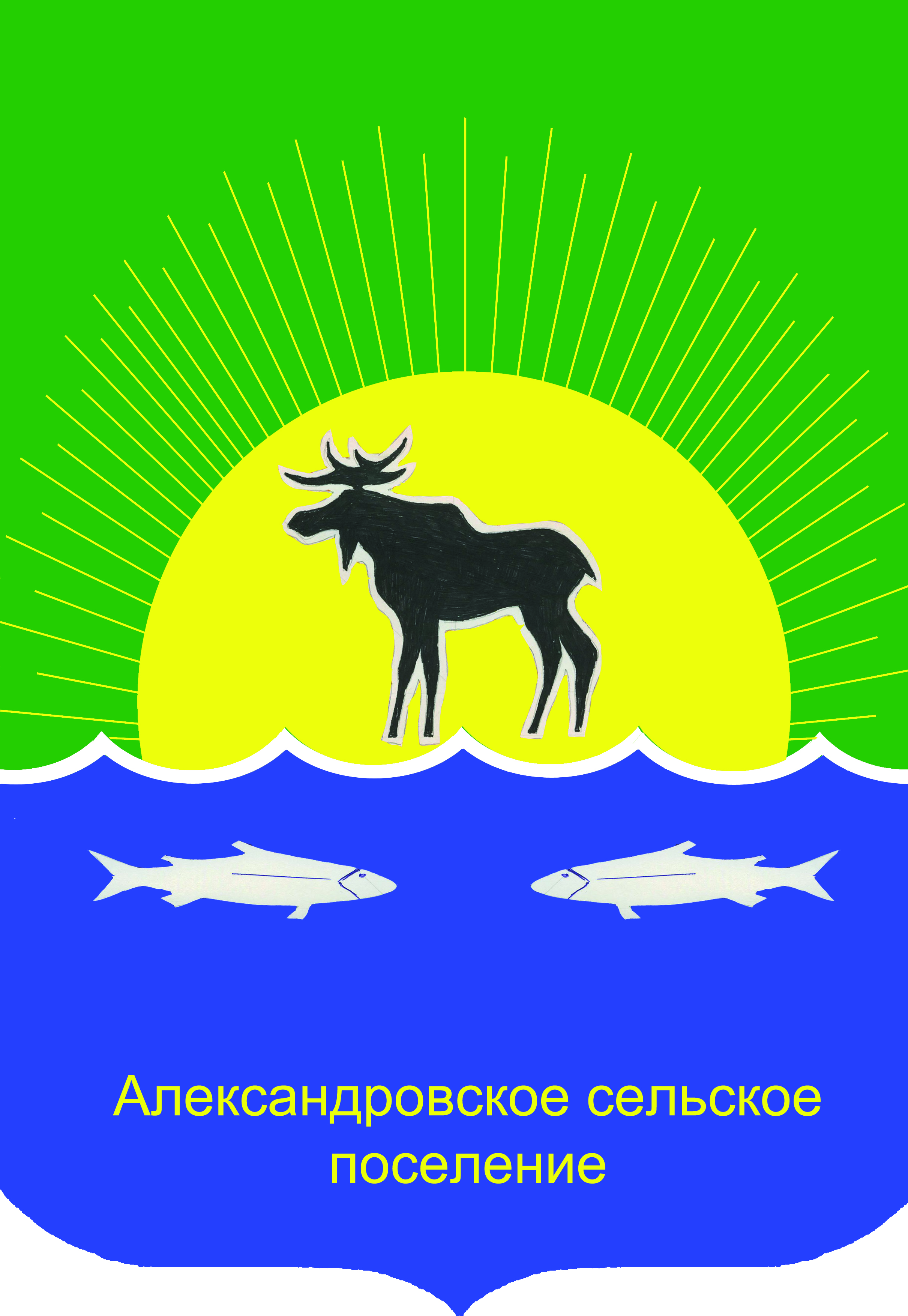 Совет Александровского сельского поселенияРешение18.11.2020										№ 227-20-40пс. АлександровскоеВ соответствии частью 8 статьи 48 Закона Томской области от 14.02.2005 № 29-ОЗ «О муниципальных выборах в Томской области», решением Совета Александровского сельского поселения от 24.12.2019 №171-19-29п «О бюджете муниципального образования «Александровское сельское поселение» на 2020 год и плановый период 2021 и 2022 годов», рассмотрев представленный председателем избирательной комиссии Александровского сельского поселения отчёт о поступлении и расходовании средств местного бюджета, выделенных на подготовку и проведение досрочных выборов Главы Александровского сельского поселения, заключение Контрольно-ревизионной комиссии Александровского района о проверке финансового отчёта,Совет Александровского сельского поселения РЕШИЛ: 1.Утвердить отчёт избирательной комиссии Александровского сельского поселения о поступлении и расходовании средств местного бюджета, выделенных на подготовку и проведение досрочных выборов Главы Александровского сельского поселения, согласно приложению к настоящему решению.2. Председателю избирательной комиссии Александровского сельского поселения опубликовать отчёт в установленном порядке.Глава Александровского сельского поселения, исполняющий полномочия председателя СоветаАлександровского сельского поселения 			_____________ Д.В. ПьянковОб утверждении отчёта избирательной комиссии Александровского сельского поселения о поступлении и расходовании средств местного бюджета на досрочных выборах Главы Александровского сельского поселенияПриложениек решению Совета Александровского сельского поселения от 18.11.2020 № 227-20-40пПриложение № 7
к Инструкции о порядке открытия и ведения счетов, учета, отчетности и перечисления денежных средств, выделенных из местного бюджета муниципальной избирательной комиссии , другим избирательным комиссиям на подготовку и проведение муниципальных выборов, эксплуатацию и развитие средств автоматизации, обучение организаторов выборов и избирателей и обеспечение деятельности избирательных комиссий, утвержденной постановлением Избирательной комиссии Томской области от 13.04.2017 № 115/993Приложениек решению Совета Александровского сельского поселения от 18.11.2020 № 227-20-40пПриложение № 7
к Инструкции о порядке открытия и ведения счетов, учета, отчетности и перечисления денежных средств, выделенных из местного бюджета муниципальной избирательной комиссии , другим избирательным комиссиям на подготовку и проведение муниципальных выборов, эксплуатацию и развитие средств автоматизации, обучение организаторов выборов и избирателей и обеспечение деятельности избирательных комиссий, утвержденной постановлением Избирательной комиссии Томской области от 13.04.2017 № 115/993Приложениек решению Совета Александровского сельского поселения от 18.11.2020 № 227-20-40пПриложение № 7
к Инструкции о порядке открытия и ведения счетов, учета, отчетности и перечисления денежных средств, выделенных из местного бюджета муниципальной избирательной комиссии , другим избирательным комиссиям на подготовку и проведение муниципальных выборов, эксплуатацию и развитие средств автоматизации, обучение организаторов выборов и избирателей и обеспечение деятельности избирательных комиссий, утвержденной постановлением Избирательной комиссии Томской области от 13.04.2017 № 115/993Приложениек решению Совета Александровского сельского поселения от 18.11.2020 № 227-20-40пПриложение № 7
к Инструкции о порядке открытия и ведения счетов, учета, отчетности и перечисления денежных средств, выделенных из местного бюджета муниципальной избирательной комиссии , другим избирательным комиссиям на подготовку и проведение муниципальных выборов, эксплуатацию и развитие средств автоматизации, обучение организаторов выборов и избирателей и обеспечение деятельности избирательных комиссий, утвержденной постановлением Избирательной комиссии Томской области от 13.04.2017 № 115/993Приложениек решению Совета Александровского сельского поселения от 18.11.2020 № 227-20-40пПриложение № 7
к Инструкции о порядке открытия и ведения счетов, учета, отчетности и перечисления денежных средств, выделенных из местного бюджета муниципальной избирательной комиссии , другим избирательным комиссиям на подготовку и проведение муниципальных выборов, эксплуатацию и развитие средств автоматизации, обучение организаторов выборов и избирателей и обеспечение деятельности избирательных комиссий, утвержденной постановлением Избирательной комиссии Томской области от 13.04.2017 № 115/993Приложениек решению Совета Александровского сельского поселения от 18.11.2020 № 227-20-40пПриложение № 7
к Инструкции о порядке открытия и ведения счетов, учета, отчетности и перечисления денежных средств, выделенных из местного бюджета муниципальной избирательной комиссии , другим избирательным комиссиям на подготовку и проведение муниципальных выборов, эксплуатацию и развитие средств автоматизации, обучение организаторов выборов и избирателей и обеспечение деятельности избирательных комиссий, утвержденной постановлением Избирательной комиссии Томской области от 13.04.2017 № 115/993Приложениек решению Совета Александровского сельского поселения от 18.11.2020 № 227-20-40пПриложение № 7
к Инструкции о порядке открытия и ведения счетов, учета, отчетности и перечисления денежных средств, выделенных из местного бюджета муниципальной избирательной комиссии , другим избирательным комиссиям на подготовку и проведение муниципальных выборов, эксплуатацию и развитие средств автоматизации, обучение организаторов выборов и избирателей и обеспечение деятельности избирательных комиссий, утвержденной постановлением Избирательной комиссии Томской области от 13.04.2017 № 115/993Приложениек решению Совета Александровского сельского поселения от 18.11.2020 № 227-20-40пПриложение № 7
к Инструкции о порядке открытия и ведения счетов, учета, отчетности и перечисления денежных средств, выделенных из местного бюджета муниципальной избирательной комиссии , другим избирательным комиссиям на подготовку и проведение муниципальных выборов, эксплуатацию и развитие средств автоматизации, обучение организаторов выборов и избирателей и обеспечение деятельности избирательных комиссий, утвержденной постановлением Избирательной комиссии Томской области от 13.04.2017 № 115/993Приложениек решению Совета Александровского сельского поселения от 18.11.2020 № 227-20-40пПриложение № 7
к Инструкции о порядке открытия и ведения счетов, учета, отчетности и перечисления денежных средств, выделенных из местного бюджета муниципальной избирательной комиссии , другим избирательным комиссиям на подготовку и проведение муниципальных выборов, эксплуатацию и развитие средств автоматизации, обучение организаторов выборов и избирателей и обеспечение деятельности избирательных комиссий, утвержденной постановлением Избирательной комиссии Томской области от 13.04.2017 № 115/993Приложениек решению Совета Александровского сельского поселения от 18.11.2020 № 227-20-40пПриложение № 7
к Инструкции о порядке открытия и ведения счетов, учета, отчетности и перечисления денежных средств, выделенных из местного бюджета муниципальной избирательной комиссии , другим избирательным комиссиям на подготовку и проведение муниципальных выборов, эксплуатацию и развитие средств автоматизации, обучение организаторов выборов и избирателей и обеспечение деятельности избирательных комиссий, утвержденной постановлением Избирательной комиссии Томской области от 13.04.2017 № 115/993Приложениек решению Совета Александровского сельского поселения от 18.11.2020 № 227-20-40пПриложение № 7
к Инструкции о порядке открытия и ведения счетов, учета, отчетности и перечисления денежных средств, выделенных из местного бюджета муниципальной избирательной комиссии , другим избирательным комиссиям на подготовку и проведение муниципальных выборов, эксплуатацию и развитие средств автоматизации, обучение организаторов выборов и избирателей и обеспечение деятельности избирательных комиссий, утвержденной постановлением Избирательной комиссии Томской области от 13.04.2017 № 115/993Приложениек решению Совета Александровского сельского поселения от 18.11.2020 № 227-20-40пПриложение № 7
к Инструкции о порядке открытия и ведения счетов, учета, отчетности и перечисления денежных средств, выделенных из местного бюджета муниципальной избирательной комиссии , другим избирательным комиссиям на подготовку и проведение муниципальных выборов, эксплуатацию и развитие средств автоматизации, обучение организаторов выборов и избирателей и обеспечение деятельности избирательных комиссий, утвержденной постановлением Избирательной комиссии Томской области от 13.04.2017 № 115/993Приложениек решению Совета Александровского сельского поселения от 18.11.2020 № 227-20-40пПриложение № 7
к Инструкции о порядке открытия и ведения счетов, учета, отчетности и перечисления денежных средств, выделенных из местного бюджета муниципальной избирательной комиссии , другим избирательным комиссиям на подготовку и проведение муниципальных выборов, эксплуатацию и развитие средств автоматизации, обучение организаторов выборов и избирателей и обеспечение деятельности избирательных комиссий, утвержденной постановлением Избирательной комиссии Томской области от 13.04.2017 № 115/993Приложениек решению Совета Александровского сельского поселения от 18.11.2020 № 227-20-40пПриложение № 7
к Инструкции о порядке открытия и ведения счетов, учета, отчетности и перечисления денежных средств, выделенных из местного бюджета муниципальной избирательной комиссии , другим избирательным комиссиям на подготовку и проведение муниципальных выборов, эксплуатацию и развитие средств автоматизации, обучение организаторов выборов и избирателей и обеспечение деятельности избирательных комиссий, утвержденной постановлением Избирательной комиссии Томской области от 13.04.2017 № 115/993Приложениек решению Совета Александровского сельского поселения от 18.11.2020 № 227-20-40пПриложение № 7
к Инструкции о порядке открытия и ведения счетов, учета, отчетности и перечисления денежных средств, выделенных из местного бюджета муниципальной избирательной комиссии , другим избирательным комиссиям на подготовку и проведение муниципальных выборов, эксплуатацию и развитие средств автоматизации, обучение организаторов выборов и избирателей и обеспечение деятельности избирательных комиссий, утвержденной постановлением Избирательной комиссии Томской области от 13.04.2017 № 115/993Приложениек решению Совета Александровского сельского поселения от 18.11.2020 № 227-20-40пПриложение № 7
к Инструкции о порядке открытия и ведения счетов, учета, отчетности и перечисления денежных средств, выделенных из местного бюджета муниципальной избирательной комиссии , другим избирательным комиссиям на подготовку и проведение муниципальных выборов, эксплуатацию и развитие средств автоматизации, обучение организаторов выборов и избирателей и обеспечение деятельности избирательных комиссий, утвержденной постановлением Избирательной комиссии Томской области от 13.04.2017 № 115/993Приложениек решению Совета Александровского сельского поселения от 18.11.2020 № 227-20-40пПриложение № 7
к Инструкции о порядке открытия и ведения счетов, учета, отчетности и перечисления денежных средств, выделенных из местного бюджета муниципальной избирательной комиссии , другим избирательным комиссиям на подготовку и проведение муниципальных выборов, эксплуатацию и развитие средств автоматизации, обучение организаторов выборов и избирателей и обеспечение деятельности избирательных комиссий, утвержденной постановлением Избирательной комиссии Томской области от 13.04.2017 № 115/993Приложениек решению Совета Александровского сельского поселения от 18.11.2020 № 227-20-40пПриложение № 7
к Инструкции о порядке открытия и ведения счетов, учета, отчетности и перечисления денежных средств, выделенных из местного бюджета муниципальной избирательной комиссии , другим избирательным комиссиям на подготовку и проведение муниципальных выборов, эксплуатацию и развитие средств автоматизации, обучение организаторов выборов и избирателей и обеспечение деятельности избирательных комиссий, утвержденной постановлением Избирательной комиссии Томской области от 13.04.2017 № 115/993Приложениек решению Совета Александровского сельского поселения от 18.11.2020 № 227-20-40пПриложение № 7
к Инструкции о порядке открытия и ведения счетов, учета, отчетности и перечисления денежных средств, выделенных из местного бюджета муниципальной избирательной комиссии , другим избирательным комиссиям на подготовку и проведение муниципальных выборов, эксплуатацию и развитие средств автоматизации, обучение организаторов выборов и избирателей и обеспечение деятельности избирательных комиссий, утвержденной постановлением Избирательной комиссии Томской области от 13.04.2017 № 115/993Приложениек решению Совета Александровского сельского поселения от 18.11.2020 № 227-20-40пПриложение № 7
к Инструкции о порядке открытия и ведения счетов, учета, отчетности и перечисления денежных средств, выделенных из местного бюджета муниципальной избирательной комиссии , другим избирательным комиссиям на подготовку и проведение муниципальных выборов, эксплуатацию и развитие средств автоматизации, обучение организаторов выборов и избирателей и обеспечение деятельности избирательных комиссий, утвержденной постановлением Избирательной комиссии Томской области от 13.04.2017 № 115/993Приложениек решению Совета Александровского сельского поселения от 18.11.2020 № 227-20-40пПриложение № 7
к Инструкции о порядке открытия и ведения счетов, учета, отчетности и перечисления денежных средств, выделенных из местного бюджета муниципальной избирательной комиссии , другим избирательным комиссиям на подготовку и проведение муниципальных выборов, эксплуатацию и развитие средств автоматизации, обучение организаторов выборов и избирателей и обеспечение деятельности избирательных комиссий, утвержденной постановлением Избирательной комиссии Томской области от 13.04.2017 № 115/993Приложениек решению Совета Александровского сельского поселения от 18.11.2020 № 227-20-40пПриложение № 7
к Инструкции о порядке открытия и ведения счетов, учета, отчетности и перечисления денежных средств, выделенных из местного бюджета муниципальной избирательной комиссии , другим избирательным комиссиям на подготовку и проведение муниципальных выборов, эксплуатацию и развитие средств автоматизации, обучение организаторов выборов и избирателей и обеспечение деятельности избирательных комиссий, утвержденной постановлением Избирательной комиссии Томской области от 13.04.2017 № 115/993Приложениек решению Совета Александровского сельского поселения от 18.11.2020 № 227-20-40пПриложение № 7
к Инструкции о порядке открытия и ведения счетов, учета, отчетности и перечисления денежных средств, выделенных из местного бюджета муниципальной избирательной комиссии , другим избирательным комиссиям на подготовку и проведение муниципальных выборов, эксплуатацию и развитие средств автоматизации, обучение организаторов выборов и избирателей и обеспечение деятельности избирательных комиссий, утвержденной постановлением Избирательной комиссии Томской области от 13.04.2017 № 115/993Приложениек решению Совета Александровского сельского поселения от 18.11.2020 № 227-20-40пПриложение № 7
к Инструкции о порядке открытия и ведения счетов, учета, отчетности и перечисления денежных средств, выделенных из местного бюджета муниципальной избирательной комиссии , другим избирательным комиссиям на подготовку и проведение муниципальных выборов, эксплуатацию и развитие средств автоматизации, обучение организаторов выборов и избирателей и обеспечение деятельности избирательных комиссий, утвержденной постановлением Избирательной комиссии Томской области от 13.04.2017 № 115/993Приложениек решению Совета Александровского сельского поселения от 18.11.2020 № 227-20-40пПриложение № 7
к Инструкции о порядке открытия и ведения счетов, учета, отчетности и перечисления денежных средств, выделенных из местного бюджета муниципальной избирательной комиссии , другим избирательным комиссиям на подготовку и проведение муниципальных выборов, эксплуатацию и развитие средств автоматизации, обучение организаторов выборов и избирателей и обеспечение деятельности избирательных комиссий, утвержденной постановлением Избирательной комиссии Томской области от 13.04.2017 № 115/993Приложениек решению Совета Александровского сельского поселения от 18.11.2020 № 227-20-40пПриложение № 7
к Инструкции о порядке открытия и ведения счетов, учета, отчетности и перечисления денежных средств, выделенных из местного бюджета муниципальной избирательной комиссии , другим избирательным комиссиям на подготовку и проведение муниципальных выборов, эксплуатацию и развитие средств автоматизации, обучение организаторов выборов и избирателей и обеспечение деятельности избирательных комиссий, утвержденной постановлением Избирательной комиссии Томской области от 13.04.2017 № 115/993Приложениек решению Совета Александровского сельского поселения от 18.11.2020 № 227-20-40пПриложение № 7
к Инструкции о порядке открытия и ведения счетов, учета, отчетности и перечисления денежных средств, выделенных из местного бюджета муниципальной избирательной комиссии , другим избирательным комиссиям на подготовку и проведение муниципальных выборов, эксплуатацию и развитие средств автоматизации, обучение организаторов выборов и избирателей и обеспечение деятельности избирательных комиссий, утвержденной постановлением Избирательной комиссии Томской области от 13.04.2017 № 115/993Приложениек решению Совета Александровского сельского поселения от 18.11.2020 № 227-20-40пПриложение № 7
к Инструкции о порядке открытия и ведения счетов, учета, отчетности и перечисления денежных средств, выделенных из местного бюджета муниципальной избирательной комиссии , другим избирательным комиссиям на подготовку и проведение муниципальных выборов, эксплуатацию и развитие средств автоматизации, обучение организаторов выборов и избирателей и обеспечение деятельности избирательных комиссий, утвержденной постановлением Избирательной комиссии Томской области от 13.04.2017 № 115/993ОТЧЕТ
о поступлении и расходовании средств местного бюджета, выделенных
на подготовку и проведение муниципальных выборовОТЧЕТ
о поступлении и расходовании средств местного бюджета, выделенных
на подготовку и проведение муниципальных выборовОТЧЕТ
о поступлении и расходовании средств местного бюджета, выделенных
на подготовку и проведение муниципальных выборовОТЧЕТ
о поступлении и расходовании средств местного бюджета, выделенных
на подготовку и проведение муниципальных выборовОТЧЕТ
о поступлении и расходовании средств местного бюджета, выделенных
на подготовку и проведение муниципальных выборовОТЧЕТ
о поступлении и расходовании средств местного бюджета, выделенных
на подготовку и проведение муниципальных выборовОТЧЕТ
о поступлении и расходовании средств местного бюджета, выделенных
на подготовку и проведение муниципальных выборовОТЧЕТ
о поступлении и расходовании средств местного бюджета, выделенных
на подготовку и проведение муниципальных выборовОТЧЕТ
о поступлении и расходовании средств местного бюджета, выделенных
на подготовку и проведение муниципальных выборовОТЧЕТ
о поступлении и расходовании средств местного бюджета, выделенных
на подготовку и проведение муниципальных выборовОТЧЕТ
о поступлении и расходовании средств местного бюджета, выделенных
на подготовку и проведение муниципальных выборовОТЧЕТ
о поступлении и расходовании средств местного бюджета, выделенных
на подготовку и проведение муниципальных выборовОТЧЕТ
о поступлении и расходовании средств местного бюджета, выделенных
на подготовку и проведение муниципальных выборовОТЧЕТ
о поступлении и расходовании средств местного бюджета, выделенных
на подготовку и проведение муниципальных выборовОТЧЕТ
о поступлении и расходовании средств местного бюджета, выделенных
на подготовку и проведение муниципальных выборовОТЧЕТ
о поступлении и расходовании средств местного бюджета, выделенных
на подготовку и проведение муниципальных выборовОТЧЕТ
о поступлении и расходовании средств местного бюджета, выделенных
на подготовку и проведение муниципальных выборовОТЧЕТ
о поступлении и расходовании средств местного бюджета, выделенных
на подготовку и проведение муниципальных выборовОТЧЕТ
о поступлении и расходовании средств местного бюджета, выделенных
на подготовку и проведение муниципальных выборовОТЧЕТ
о поступлении и расходовании средств местного бюджета, выделенных
на подготовку и проведение муниципальных выборовОТЧЕТ
о поступлении и расходовании средств местного бюджета, выделенных
на подготовку и проведение муниципальных выборовОТЧЕТ
о поступлении и расходовании средств местного бюджета, выделенных
на подготовку и проведение муниципальных выборовОТЧЕТ
о поступлении и расходовании средств местного бюджета, выделенных
на подготовку и проведение муниципальных выборовОТЧЕТ
о поступлении и расходовании средств местного бюджета, выделенных
на подготовку и проведение муниципальных выборовОТЧЕТ
о поступлении и расходовании средств местного бюджета, выделенных
на подготовку и проведение муниципальных выборовОТЧЕТ
о поступлении и расходовании средств местного бюджета, выделенных
на подготовку и проведение муниципальных выборовОТЧЕТ
о поступлении и расходовании средств местного бюджета, выделенных
на подготовку и проведение муниципальных выборовОТЧЕТ
о поступлении и расходовании средств местного бюджета, выделенных
на подготовку и проведение муниципальных выборовОТЧЕТ
о поступлении и расходовании средств местного бюджета, выделенных
на подготовку и проведение муниципальных выборовОТЧЕТ
о поступлении и расходовании средств местного бюджета, выделенных
на подготовку и проведение муниципальных выборовОТЧЕТ
о поступлении и расходовании средств местного бюджета, выделенных
на подготовку и проведение муниципальных выборовОТЧЕТ
о поступлении и расходовании средств местного бюджета, выделенных
на подготовку и проведение муниципальных выборовОТЧЕТ
о поступлении и расходовании средств местного бюджета, выделенных
на подготовку и проведение муниципальных выборовОТЧЕТ
о поступлении и расходовании средств местного бюджета, выделенных
на подготовку и проведение муниципальных выборовОТЧЕТ
о поступлении и расходовании средств местного бюджета, выделенных
на подготовку и проведение муниципальных выборовОТЧЕТ
о поступлении и расходовании средств местного бюджета, выделенных
на подготовку и проведение муниципальных выборовОТЧЕТ
о поступлении и расходовании средств местного бюджета, выделенных
на подготовку и проведение муниципальных выборовОТЧЕТ
о поступлении и расходовании средств местного бюджета, выделенных
на подготовку и проведение муниципальных выборовОТЧЕТ
о поступлении и расходовании средств местного бюджета, выделенных
на подготовку и проведение муниципальных выборовКОДЫКОДЫКОДЫКОДЫФорма по ОКУДФорма по ОКУДФорма по ОКУДФорма по ОКУДФорма по ОКУДФорма по ОКУДпо состоянию на «_28_» сентября 2020г.по состоянию на «_28_» сентября 2020г.по состоянию на «_28_» сентября 2020г.по состоянию на «_28_» сентября 2020г.по состоянию на «_28_» сентября 2020г.по состоянию на «_28_» сентября 2020г.по состоянию на «_28_» сентября 2020г.по состоянию на «_28_» сентября 2020г.по состоянию на «_28_» сентября 2020г.по состоянию на «_28_» сентября 2020г.по состоянию на «_28_» сентября 2020г.по состоянию на «_28_» сентября 2020г.по состоянию на «_28_» сентября 2020г.по состоянию на «_28_» сентября 2020г.по состоянию на «_28_» сентября 2020г.по состоянию на «_28_» сентября 2020г.по состоянию на «_28_» сентября 2020г.по состоянию на «_28_» сентября 2020г.по состоянию на «_28_» сентября 2020г.по состоянию на «_28_» сентября 2020г.НаименованиеНаименованиеНаименованиеНаименованиеНаименованиеИзбирательная комиссия Александровского сельского поселенияИзбирательная комиссия Александровского сельского поселенияИзбирательная комиссия Александровского сельского поселенияИзбирательная комиссия Александровского сельского поселенияИзбирательная комиссия Александровского сельского поселенияИзбирательная комиссия Александровского сельского поселенияИзбирательная комиссия Александровского сельского поселенияИзбирательная комиссия Александровского сельского поселенияИзбирательная комиссия Александровского сельского поселенияИзбирательная комиссия Александровского сельского поселенияИзбирательная комиссия Александровского сельского поселенияИзбирательная комиссия Александровского сельского поселенияИзбирательная комиссия Александровского сельского поселенияИзбирательная комиссия Александровского сельского поселенияИзбирательная комиссия Александровского сельского поселенияИзбирательная комиссия Александровского сельского поселенияИзбирательная комиссия Александровского сельского поселенияИзбирательная комиссия Александровского сельского поселенияИзбирательная комиссия Александровского сельского поселенияИзбирательная комиссия Александровского сельского поселенияИзбирательная комиссия Александровского сельского поселенияИзбирательная комиссия Александровского сельского поселенияИзбирательная комиссия Александровского сельского поселенияИзбирательная комиссия Александровского сельского поселенияВид выборовВид выборовВид выборовВид выборовВид выборовВид выборовВид выборовДосрочные выборы Главы Александровского сельского поселения Досрочные выборы Главы Александровского сельского поселения Досрочные выборы Главы Александровского сельского поселения Досрочные выборы Главы Александровского сельского поселения Досрочные выборы Главы Александровского сельского поселения Досрочные выборы Главы Александровского сельского поселения Досрочные выборы Главы Александровского сельского поселения Досрочные выборы Главы Александровского сельского поселения Досрочные выборы Главы Александровского сельского поселения Досрочные выборы Главы Александровского сельского поселения Досрочные выборы Главы Александровского сельского поселения Досрочные выборы Главы Александровского сельского поселения Досрочные выборы Главы Александровского сельского поселения Досрочные выборы Главы Александровского сельского поселения Досрочные выборы Главы Александровского сельского поселения Досрочные выборы Главы Александровского сельского поселения Досрочные выборы Главы Александровского сельского поселения Досрочные выборы Главы Александровского сельского поселения Досрочные выборы Главы Александровского сельского поселения Единица измерения: руб. (с точностью до второго десятичного знака 0, 00)Единица измерения: руб. (с точностью до второго десятичного знака 0, 00)Единица измерения: руб. (с точностью до второго десятичного знака 0, 00)Единица измерения: руб. (с точностью до второго десятичного знака 0, 00)Единица измерения: руб. (с точностью до второго десятичного знака 0, 00)Единица измерения: руб. (с точностью до второго десятичного знака 0, 00)Единица измерения: руб. (с точностью до второго десятичного знака 0, 00)Единица измерения: руб. (с точностью до второго десятичного знака 0, 00)Единица измерения: руб. (с точностью до второго десятичного знака 0, 00)Единица измерения: руб. (с точностью до второго десятичного знака 0, 00)Единица измерения: руб. (с точностью до второго десятичного знака 0, 00)Единица измерения: руб. (с точностью до второго десятичного знака 0, 00)Единица измерения: руб. (с точностью до второго десятичного знака 0, 00)Единица измерения: руб. (с точностью до второго десятичного знака 0, 00)Единица измерения: руб. (с точностью до второго десятичного знака 0, 00)Единица измерения: руб. (с точностью до второго десятичного знака 0, 00)Единица измерения: руб. (с точностью до второго десятичного знака 0, 00)Единица измерения: руб. (с точностью до второго десятичного знака 0, 00)Единица измерения: руб. (с точностью до второго десятичного знака 0, 00)             по ОКЕИ                       по ОКЕИ                       по ОКЕИ                       по ОКЕИ                       по ОКЕИ                       по ОКЕИ                       по ОКЕИ          383383383РАЗДЕЛ I.     ИСХОДНЫЕ ДАННЫЕРАЗДЕЛ I.     ИСХОДНЫЕ ДАННЫЕРАЗДЕЛ I.     ИСХОДНЫЕ ДАННЫЕРАЗДЕЛ I.     ИСХОДНЫЕ ДАННЫЕРАЗДЕЛ I.     ИСХОДНЫЕ ДАННЫЕРАЗДЕЛ I.     ИСХОДНЫЕ ДАННЫЕРАЗДЕЛ I.     ИСХОДНЫЕ ДАННЫЕРАЗДЕЛ I.     ИСХОДНЫЕ ДАННЫЕРАЗДЕЛ I.     ИСХОДНЫЕ ДАННЫЕРАЗДЕЛ I.     ИСХОДНЫЕ ДАННЫЕРАЗДЕЛ I.     ИСХОДНЫЕ ДАННЫЕРАЗДЕЛ I.     ИСХОДНЫЕ ДАННЫЕРАЗДЕЛ I.     ИСХОДНЫЕ ДАННЫЕРАЗДЕЛ I.     ИСХОДНЫЕ ДАННЫЕРАЗДЕЛ I.     ИСХОДНЫЕ ДАННЫЕРАЗДЕЛ I.     ИСХОДНЫЕ ДАННЫЕРАЗДЕЛ I.     ИСХОДНЫЕ ДАННЫЕРАЗДЕЛ I.     ИСХОДНЫЕ ДАННЫЕРАЗДЕЛ I.     ИСХОДНЫЕ ДАННЫЕРАЗДЕЛ I.     ИСХОДНЫЕ ДАННЫЕРАЗДЕЛ I.     ИСХОДНЫЕ ДАННЫЕРАЗДЕЛ I.     ИСХОДНЫЕ ДАННЫЕРАЗДЕЛ I.     ИСХОДНЫЕ ДАННЫЕРАЗДЕЛ I.     ИСХОДНЫЕ ДАННЫЕРАЗДЕЛ I.     ИСХОДНЫЕ ДАННЫЕРАЗДЕЛ I.     ИСХОДНЫЕ ДАННЫЕРАЗДЕЛ I.     ИСХОДНЫЕ ДАННЫЕРАЗДЕЛ I.     ИСХОДНЫЕ ДАННЫЕРАЗДЕЛ I.     ИСХОДНЫЕ ДАННЫЕРАЗДЕЛ I.     ИСХОДНЫЕ ДАННЫЕРАЗДЕЛ I.     ИСХОДНЫЕ ДАННЫЕРАЗДЕЛ I.     ИСХОДНЫЕ ДАННЫЕРАЗДЕЛ I.     ИСХОДНЫЕ ДАННЫЕРАЗДЕЛ I.     ИСХОДНЫЕ ДАННЫЕРАЗДЕЛ I.     ИСХОДНЫЕ ДАННЫЕРАЗДЕЛ I.     ИСХОДНЫЕ ДАННЫЕРАЗДЕЛ I.     ИСХОДНЫЕ ДАННЫЕРАЗДЕЛ I.     ИСХОДНЫЕ ДАННЫЕРАЗДЕЛ I.     ИСХОДНЫЕ ДАННЫЕРАЗДЕЛ I.     ИСХОДНЫЕ ДАННЫЕРАЗДЕЛ I.     ИСХОДНЫЕ ДАННЫЕРАЗДЕЛ I.     ИСХОДНЫЕ ДАННЫЕРАЗДЕЛ I.     ИСХОДНЫЕ ДАННЫЕРАЗДЕЛ I.     ИСХОДНЫЕ ДАННЫЕНаименование показателяНаименование показателяНаименование показателяНаименование показателяНаименование показателяНаименование показателяНаименование показателяНаименование показателяНаименование показателяНаименование показателяНаименование показателяКод строкиКод строкиКод строкиВсегоВсегоВсегоВсегоВсегоВсегоВ том числеВ том числеВ том числеВ том числеВ том числеВ том числеВ том числеВ том числеВ том числеВ том числеВ том числеВ том числеВ том числеВ том числеВ том числеВ том числеВ том числеВ том числеВ том числеВ том числеВ том числеВ том числеВ том числеВ том числеНаименование показателяНаименование показателяНаименование показателяНаименование показателяНаименование показателяНаименование показателяНаименование показателяНаименование показателяНаименование показателяНаименование показателяНаименование показателяКод строкиКод строкиКод строкиВсегоВсегоВсегоВсегоВсегоВсегомуниципальные избирательные комиссиимуниципальные избирательные комиссиимуниципальные избирательные комиссиимуниципальные избирательные комиссиимуниципальные избирательные комиссиимуниципальные избирательные комиссиимуниципальные избирательные комиссиимуниципальные избирательные комиссииокружные избирательные комиссииокружные избирательные комиссииокружные избирательные комиссииокружные избирательные комиссииокружные избирательные комиссииокружные избирательные комиссииокружные избирательные комиссиитерриториальные избирательные комиссиитерриториальные избирательные комиссиитерриториальные избирательные комиссиитерриториальные избирательные комиссиитерриториальные избирательные комиссиитерриториальные избирательные комиссииучастковые  избирательные комиссииучастковые  избирательные комиссииучастковые  избирательные комиссииНаименование показателяНаименование показателяНаименование показателяНаименование показателяНаименование показателяНаименование показателяНаименование показателяНаименование показателяНаименование показателяНаименование показателяНаименование показателяКод строкиКод строкиКод строкиВсегоВсегоВсегоВсегоВсегоВсегомуниципальные избирательные комиссиимуниципальные избирательные комиссиимуниципальные избирательные комиссиимуниципальные избирательные комиссиимуниципальные избирательные комиссиимуниципальные избирательные комиссиимуниципальные избирательные комиссиимуниципальные избирательные комиссииокружные избирательные комиссииокружные избирательные комиссииокружные избирательные комиссииокружные избирательные комиссииокружные избирательные комиссииокружные избирательные комиссииокружные избирательные комиссиитерриториальные избирательные комиссиитерриториальные избирательные комиссиитерриториальные избирательные комиссиитерриториальные избирательные комиссиитерриториальные избирательные комиссиитерриториальные избирательные комиссииучастковые  избирательные комиссииучастковые  избирательные комиссииучастковые  избирательные комиссии11111111111222333333444444445555555666666777Численность избирателей  на территории Томской области, чел. Численность избирателей  на территории Томской области, чел. Численность избирателей  на территории Томской области, чел. Численность избирателей  на территории Томской области, чел. Численность избирателей  на территории Томской области, чел. Численность избирателей  на территории Томской области, чел. Численность избирателей  на территории Томской области, чел. Численность избирателей  на территории Томской области, чел. Численность избирателей  на территории Томской области, чел. Численность избирателей  на территории Томской области, чел. Численность избирателей  на территории Томской области, чел. 010010010ХХХХХХХХХХХХХХХХХХХХХКоличество избирательных комиссий ед.Количество избирательных комиссий ед.Количество избирательных комиссий ед.Количество избирательных комиссий ед.Количество избирательных комиссий ед.Количество избирательных комиссий ед.Количество избирательных комиссий ед.Количество избирательных комиссий ед.Количество избирательных комиссий ед.Количество избирательных комиссий ед.Количество избирательных комиссий ед.02002002088888811111111777Численность членов избирательных комиссий  с правом решающего голоса, чел., всегоЧисленность членов избирательных комиссий  с правом решающего голоса, чел., всегоЧисленность членов избирательных комиссий  с правом решающего голоса, чел., всегоЧисленность членов избирательных комиссий  с правом решающего голоса, чел., всегоЧисленность членов избирательных комиссий  с правом решающего голоса, чел., всегоЧисленность членов избирательных комиссий  с правом решающего голоса, чел., всегоЧисленность членов избирательных комиссий  с правом решающего голоса, чел., всегоЧисленность членов избирательных комиссий  с правом решающего голоса, чел., всегоЧисленность членов избирательных комиссий  с правом решающего голоса, чел., всегоЧисленность членов избирательных комиссий  с правом решающего голоса, чел., всегоЧисленность членов избирательных комиссий  с правом решающего голоса, чел., всего03003003053535353535366666666474747в том числе: в том числе: в том числе: в том числе: в том числе: в том числе: в том числе: в том числе: в том числе: в том числе: в том числе: работающих на постоянной (штатной) основеработающих на постоянной (штатной) основеработающих на постоянной (штатной) основеработающих на постоянной (штатной) основеработающих на постоянной (штатной) основеработающих на постоянной (штатной) основеработающих на постоянной (штатной) основеработающих на постоянной (штатной) основеработающих на постоянной (штатной) основеработающих на постоянной (штатной) основеработающих на постоянной (штатной) основе031031031освобожденных от основной работы в период выборовосвобожденных от основной работы в период выборовосвобожденных от основной работы в период выборовосвобожденных от основной работы в период выборовосвобожденных от основной работы в период выборовосвобожденных от основной работы в период выборовосвобожденных от основной работы в период выборовосвобожденных от основной работы в период выборовосвобожденных от основной работы в период выборовосвобожденных от основной работы в период выборовосвобожденных от основной работы в период выборов032032032других членов комиссии с правом решающего голосадругих членов комиссии с правом решающего голосадругих членов комиссии с правом решающего голосадругих членов комиссии с правом решающего голосадругих членов комиссии с правом решающего голосадругих членов комиссии с правом решающего голосадругих членов комиссии с правом решающего голосадругих членов комиссии с правом решающего голосадругих членов комиссии с правом решающего голосадругих членов комиссии с правом решающего голосадругих членов комиссии с правом решающего голоса03303303353535353535366666666474747Численность работников аппарата избирательной комиссии , работающих на штатной основе, чел.Численность работников аппарата избирательной комиссии , работающих на штатной основе, чел.Численность работников аппарата избирательной комиссии , работающих на штатной основе, чел.Численность работников аппарата избирательной комиссии , работающих на штатной основе, чел.Численность работников аппарата избирательной комиссии , работающих на штатной основе, чел.Численность работников аппарата избирательной комиссии , работающих на штатной основе, чел.Численность работников аппарата избирательной комиссии , работающих на штатной основе, чел.Численность работников аппарата избирательной комиссии , работающих на штатной основе, чел.Численность работников аппарата избирательной комиссии , работающих на штатной основе, чел.Численность работников аппарата избирательной комиссии , работающих на штатной основе, чел.Численность работников аппарата избирательной комиссии , работающих на штатной основе, чел.040040040000000ХХХХХХХХХХХХХХХХЧисленность граждан, привлекавшихся в период выборов к работе в комиссии, чел.Численность граждан, привлекавшихся в период выборов к работе в комиссии, чел.Численность граждан, привлекавшихся в период выборов к работе в комиссии, чел.Численность граждан, привлекавшихся в период выборов к работе в комиссии, чел.Численность граждан, привлекавшихся в период выборов к работе в комиссии, чел.Численность граждан, привлекавшихся в период выборов к работе в комиссии, чел.Численность граждан, привлекавшихся в период выборов к работе в комиссии, чел.Численность граждан, привлекавшихся в период выборов к работе в комиссии, чел.Численность граждан, привлекавшихся в период выборов к работе в комиссии, чел.Численность граждан, привлекавшихся в период выборов к работе в комиссии, чел.Численность граждан, привлекавшихся в период выборов к работе в комиссии, чел.0500500502222222222222224
РАЗДЕЛ II. ФАКТИЧЕСКИЕ РАСХОДЫ НА ПОДГОТОВКУ И ПРОВЕДЕНИЕ  МУНИЦИПАЛЬНЫХ ВЫБОРОВ24
РАЗДЕЛ II. ФАКТИЧЕСКИЕ РАСХОДЫ НА ПОДГОТОВКУ И ПРОВЕДЕНИЕ  МУНИЦИПАЛЬНЫХ ВЫБОРОВ24
РАЗДЕЛ II. ФАКТИЧЕСКИЕ РАСХОДЫ НА ПОДГОТОВКУ И ПРОВЕДЕНИЕ  МУНИЦИПАЛЬНЫХ ВЫБОРОВ24
РАЗДЕЛ II. ФАКТИЧЕСКИЕ РАСХОДЫ НА ПОДГОТОВКУ И ПРОВЕДЕНИЕ  МУНИЦИПАЛЬНЫХ ВЫБОРОВ24
РАЗДЕЛ II. ФАКТИЧЕСКИЕ РАСХОДЫ НА ПОДГОТОВКУ И ПРОВЕДЕНИЕ  МУНИЦИПАЛЬНЫХ ВЫБОРОВ24
РАЗДЕЛ II. ФАКТИЧЕСКИЕ РАСХОДЫ НА ПОДГОТОВКУ И ПРОВЕДЕНИЕ  МУНИЦИПАЛЬНЫХ ВЫБОРОВ24
РАЗДЕЛ II. ФАКТИЧЕСКИЕ РАСХОДЫ НА ПОДГОТОВКУ И ПРОВЕДЕНИЕ  МУНИЦИПАЛЬНЫХ ВЫБОРОВ24
РАЗДЕЛ II. ФАКТИЧЕСКИЕ РАСХОДЫ НА ПОДГОТОВКУ И ПРОВЕДЕНИЕ  МУНИЦИПАЛЬНЫХ ВЫБОРОВ24
РАЗДЕЛ II. ФАКТИЧЕСКИЕ РАСХОДЫ НА ПОДГОТОВКУ И ПРОВЕДЕНИЕ  МУНИЦИПАЛЬНЫХ ВЫБОРОВ24
РАЗДЕЛ II. ФАКТИЧЕСКИЕ РАСХОДЫ НА ПОДГОТОВКУ И ПРОВЕДЕНИЕ  МУНИЦИПАЛЬНЫХ ВЫБОРОВ24
РАЗДЕЛ II. ФАКТИЧЕСКИЕ РАСХОДЫ НА ПОДГОТОВКУ И ПРОВЕДЕНИЕ  МУНИЦИПАЛЬНЫХ ВЫБОРОВ24
РАЗДЕЛ II. ФАКТИЧЕСКИЕ РАСХОДЫ НА ПОДГОТОВКУ И ПРОВЕДЕНИЕ  МУНИЦИПАЛЬНЫХ ВЫБОРОВНаименование показателя
Код строки
Сумма
 расходов,
всегоВ том числе расходыВ том числе расходыВ том числе расходыВ том числе расходыВ том числе расходыВ том числе расходыВ том числе расходыВ том числе расходыВ том числе расходыНаименование показателя
Код строки
Сумма
 расходов,
всегоМуниципальной избирательной комиссии Муниципальной избирательной комиссии Муниципальной избирательной комиссии Муниципальной избирательной комиссии Муниципальной избирательной комиссии окружных (территориальных)  избирательных комиссийокружных (территориальных)  избирательных комиссийокружных (территориальных)  избирательных комиссийучастковых  избирательных комиссий Наименование показателя
Код строки
Сумма
 расходов,
всеговсегоиз нихиз нихиз нихиз нихвсегоиз нихиз нихучастковых  избирательных комиссий Наименование показателя
Код строки
Сумма
 расходов,
всеговсегорасходы муниципальной избирательной комиссии расходы за окружные  избирательные комиссиирасходы за территориальные  избирательные комиссии расходы за участковые избирательные комиссии всегорасходы 
окружной( территориальной) избирательной комиссии расходы за участковые избирательные комиссии участковых  избирательных комиссий 123456789101112Компенсация, дополнительная оплата труда (вознаграждение), 
всего060в том числе:компенсация членам комиссии с правом решающего голоса, освобожденным от основной работы на период выборов061дополнительная оплата труда (вознаграждение) членов комиссии с правом решающего голоса062289032,00289032,00137160,00151872,00 дополнительная оплата труда (вознаграждение) работников аппарата комиссии, работающих на штатной основе063Начисления на дополнительную оплату труда (вознаграждение)070Расходы на изготовление печатной продукции, всего08018110,0018110,000,000,0018110,000,000,000,000,000,00в том числе:расходы на изготовление избирательных бюллетеней 08115300,0015300,000,0015300,00 0,00расходы на изготовление другой печатной продукции0822810,002810,002810,00 0,00Расходы на связь, всего0900,000,000,000,000,000,000,000,000,000,00в том числе:услуги местной, внутризоновой, междугородней связи0910,000,000,00прием и передача информации по радиосвязи0920,000,000,00почтово-телеграфные расходы0930,000,000,00спецсвязь0940,000,000,00другие расходы на связь0950,000,000,00Транспортные расходы, всего1000,000,000,000,000,000,000,000,000,000,00в том числе:при использовании авиационного транспорта1010,000,000,00при использовании других видов транспорта 1020,000,000,00Канцелярские расходы1100,000,000,000,00Командировочные расходы1200,000,000,00Расходы на приобретение оборудования, других материальных ценностей (материальных запасов), всего1300,000,000,000,000,000,000,000,000,000,00в том числе:приобретение (изготовление) технологического оборудования (кабин, ящиков,  уголков и др.)1310,000,000,00приобретение (изготовление) стендов, вывесок, указателей, печатей, штампов1320,000,000,00приобретение других материальных ценностей(материальных запасов)1330,000,000,00приобретение других основных средств1340,000,000,00Выплаты гражданам, привлекавшимся к работе в комиссиях по гражданско-правовым договорам, всего14026826,0026826,0026826,000,000,000,000,000,000,000,00в том числе:для сборки, разборки технологического оборудования1410,000,000,000,00для транспортных и погрузочно-разгрузочных работ1420,000,000,000,00для выполнения работ по содержанию помещений избирательных комиссий, избирательных участков1430,000,000,000,00для выполнения других работ, связанных с подготовкой и проведением выборов14426826,0026826,0026826,000,00Расходы, связанные с информированием избирателей1500,000,000,00Другие расходы, связанные с подготовкой и проведением выборов 1600,000,000,00Израсходовано средств местного бюджета на подготовку и проведение выборов , всего170333968,00333968,00163986,00169982,000,00Выделено средств местного бюджета на подготовку и проведение выборов180333968,00333968,00163986,00169982,000,00Остаток денежных средств на дату подписания отчета (подтверждается банком) стр. 180 — стр. 1701900,000,000,000,000,000,000,000,000,000,00